Uitdehaag et al. (2018) Supplementary Figure S1. Workflow for filtering cell line genomic data and subsequent identification of predictive drug response biomarkers. Mutation selection is based on Chang et al. Nat Biotechnol. 2016;34:155-163. Copy number variation gene selection is based on Vogelstein et al. Science 2013;339:1546-58 and Zack et al. Nat Genet. 2013;45:1134-40.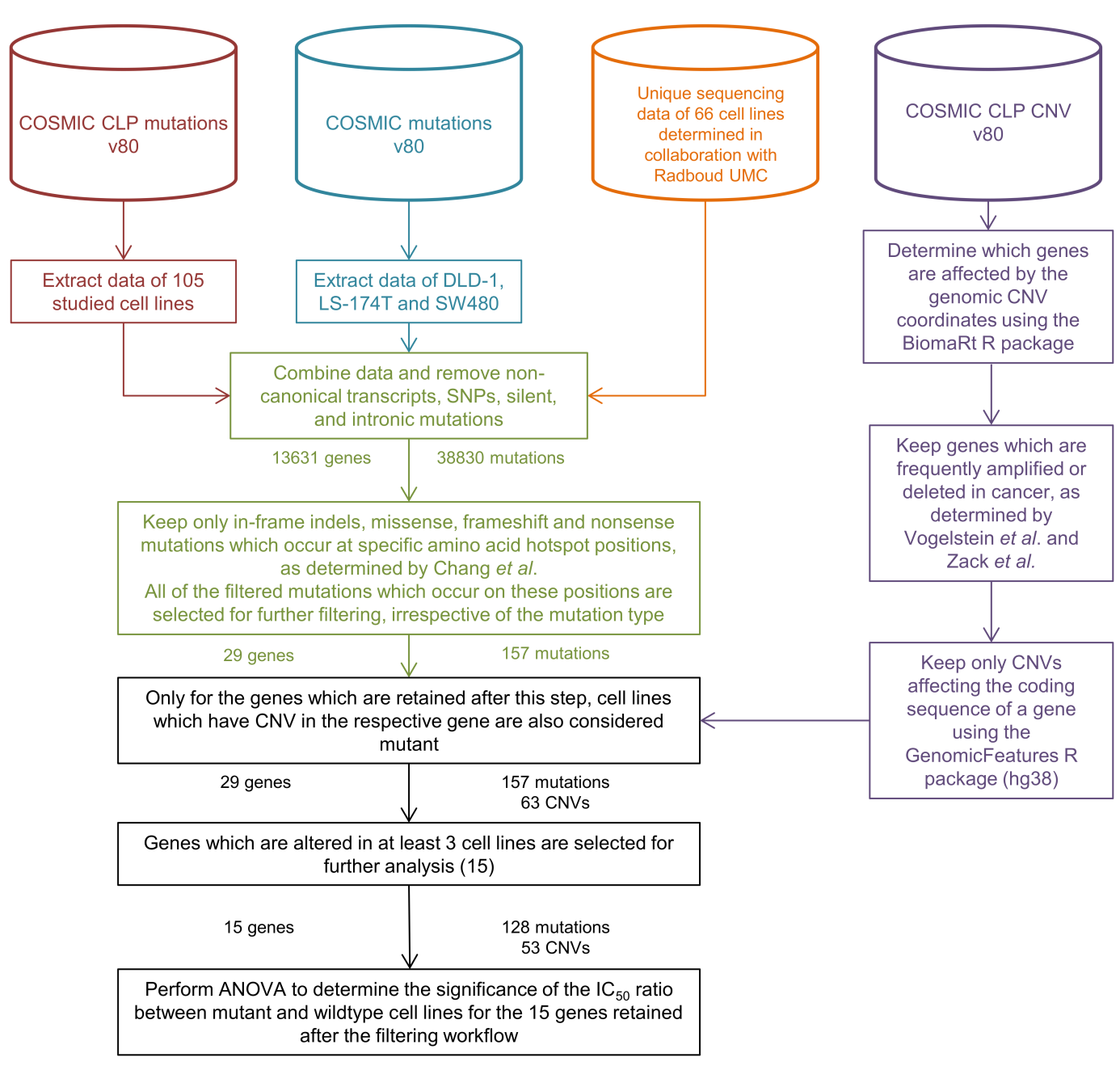 